IDEMO NAUČITI KAKO PRIPREMITI CEDEVITU!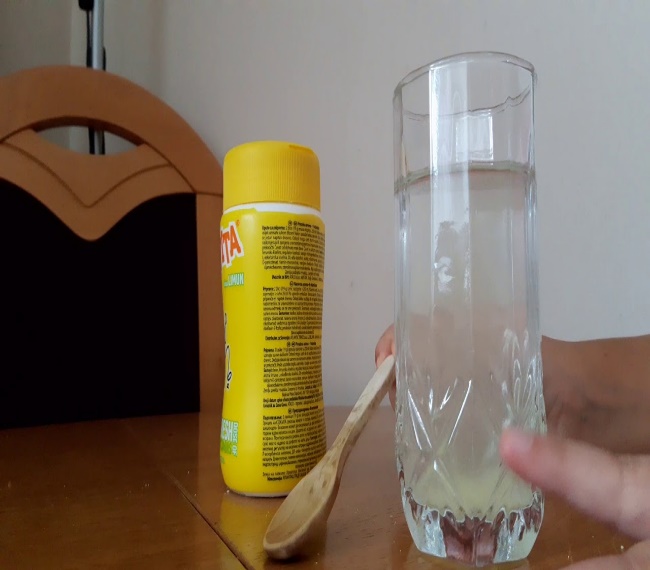 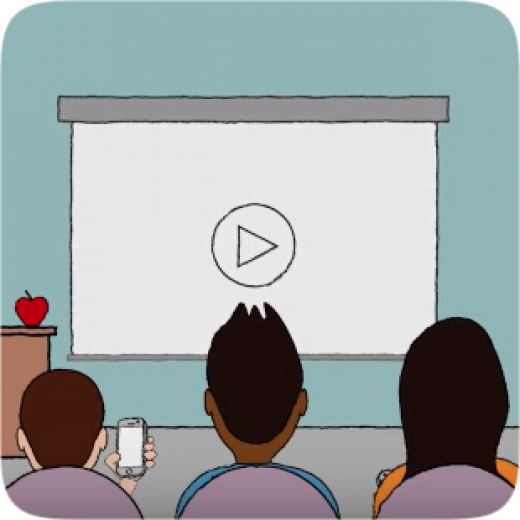              TREBAJU TI CEDEVITA, ŽLIČICA I ČAŠA S VODOM.                         POGLEDAJ VIDEO O TOME KAO JE PRIPREMITI!